WITAJCIE KOCHANI!Dziś chcę zainspirować Was pomysłami na kartki świąteczne, które możecie wykonać na różne okazje. Niedługo będzie Dzień Mamy, potem Dzień Taty, a może w drodze czyjeś imieniny lub urodziny. Mam nadzieję, że wykorzystacie któryś z pomysłów, aby sprawić przyjemność najbliższym.Do dzieła!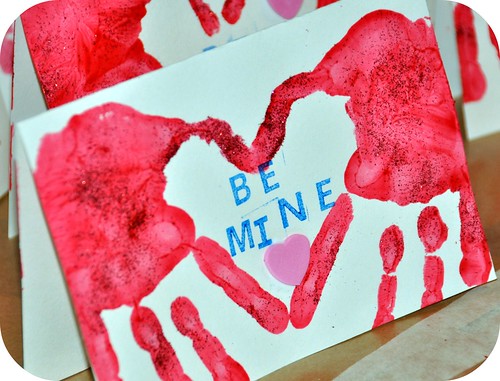 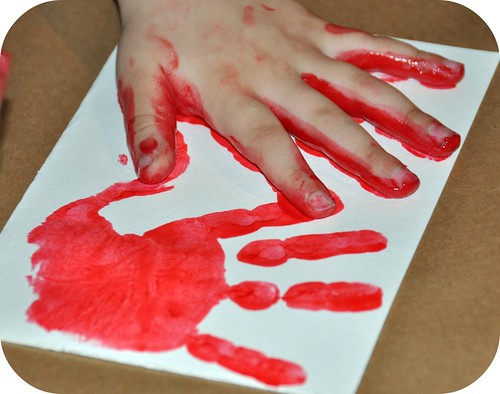 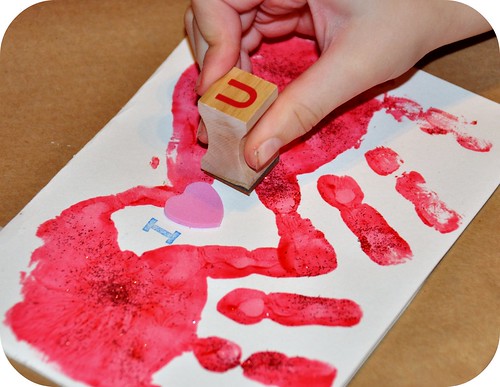 Kartka dla Mamy z serduszkiem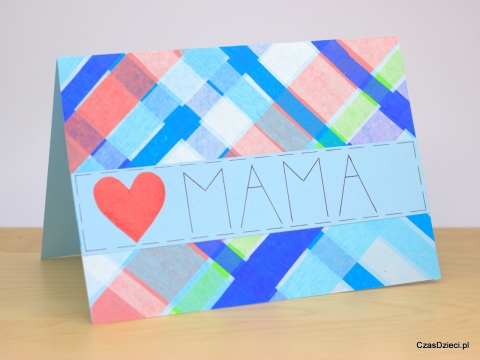 Potrzebne będą:kolorowy papierkolorowa bibuładługopiskredkinożyczkiklejlinijkaołówekWykonanie:Kartkę papieru składamy na pół. Ołówkiem zaznaczamy podłużne linie w poprzek kartki i zamalowujemy je kredkami na różne kolory. Z bibuły również wycinamy różnokolorowe paski i przyklejamy je na kartkę. Z kolorowego papieru wycinamy podłużny pasek mający długość kartki. Naklejamy na niego wcześniej przygotowane serce i podpisujemy "Mama" – całość naklejamy na kartkę.Papierowe tulipany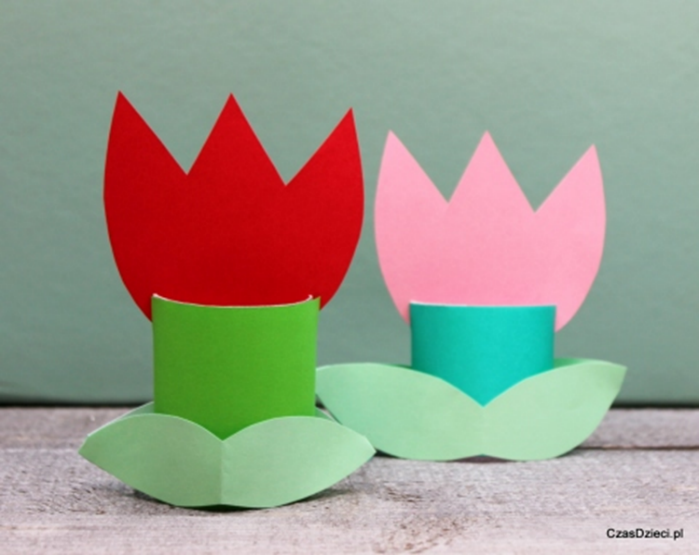 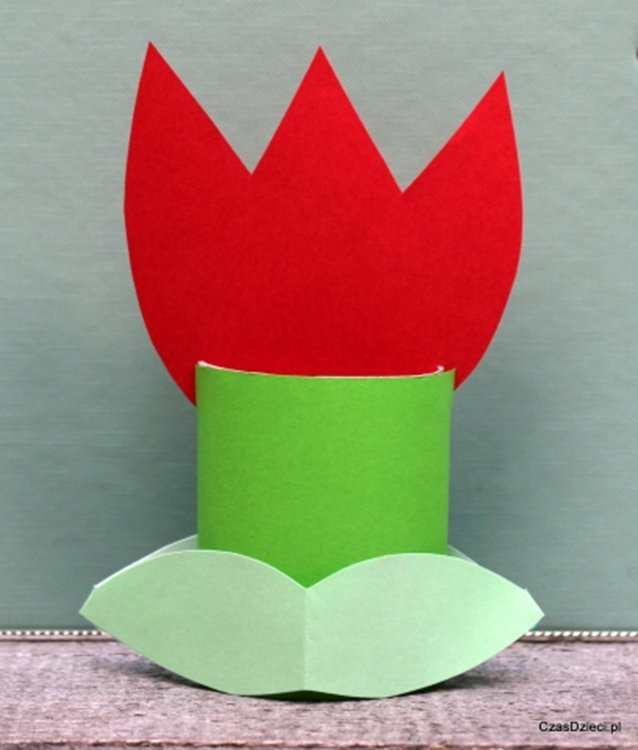 Potrzebne będą:rolki z papieru toaletowegopapier kolorowykolorowy brystolklejnożyczkiWykonanie:Odcinamy fragment rolki. Oklejamy go zielonym papierem. Z kolorowego brystolu wycinamy kształt kwiatu tulipana. Rolkę nacinamy w dwóch miejscach. W nacięcia wkładamy kwiat. Ze złożonego zielonego papieru wycinamy kształt liści. Sklejamy dwie warstwy na brzegach i nakładamy na rolkę.Wiosenny bukiet dla Mamy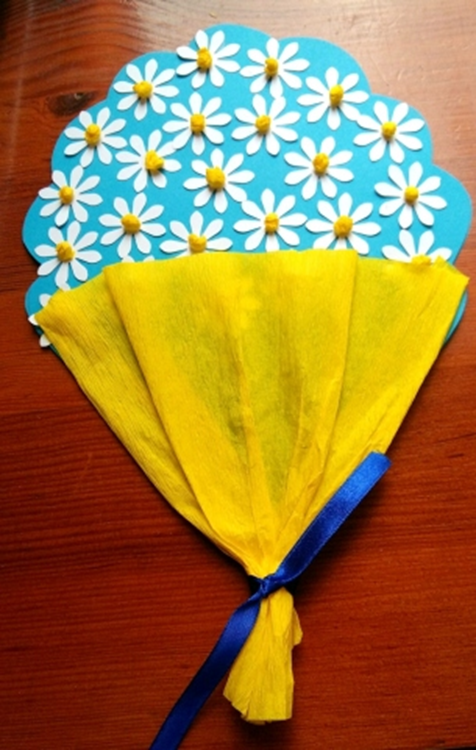 Potrzebne będą:kolorowa bibułakolorowy papierwstążkanożyczkiklejWykonanie:Z kolorowego papieru wycinamy kształt przypominający bukiet kwiatów oraz kilkanaście płatków kwiatów. Z bibuły formujemy kulki i doklejamy je do kwiatków. Całość owijamy bibułą i przewiązujemy wstążką.Kartka z kwiatkami z bibuły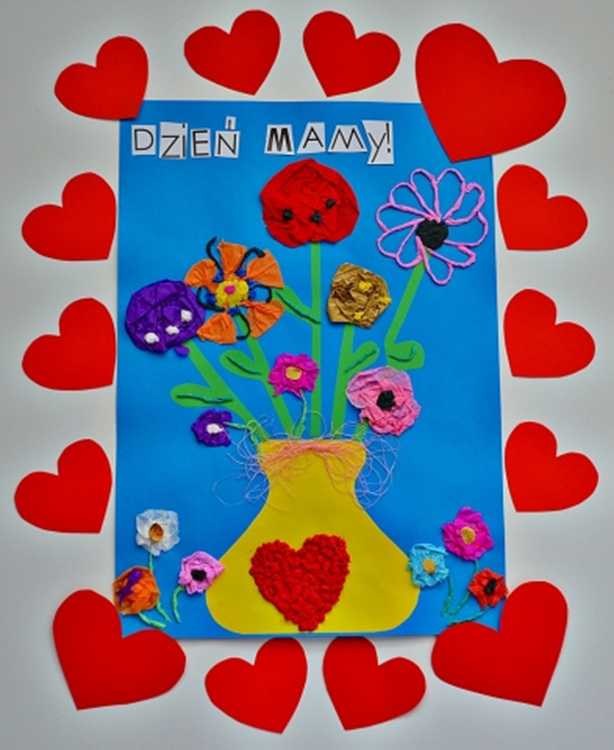 Potrzebne będą:kolorowa bibułakolorowy papierwstążkanożyczkiklejWykonanie:Z kolorowego papieru wycinamy wazon i łodygi kwiatów, które następnie przyklejamy na kartkę. Z różnokolorowej bibuły formujemy kwiatki i doklejamy je do łodyg oraz na brzegi kartki. Z czerwonej bibuły skręcamy kulki, z których układamy serce na wazonie, powyżej przyklejamy wstążkę. Wycinamy litery układające się w napis "Dzień Mamy" i naklejamy je na kartkę. Wykonany prezent można ozdobić papierowymi sercami.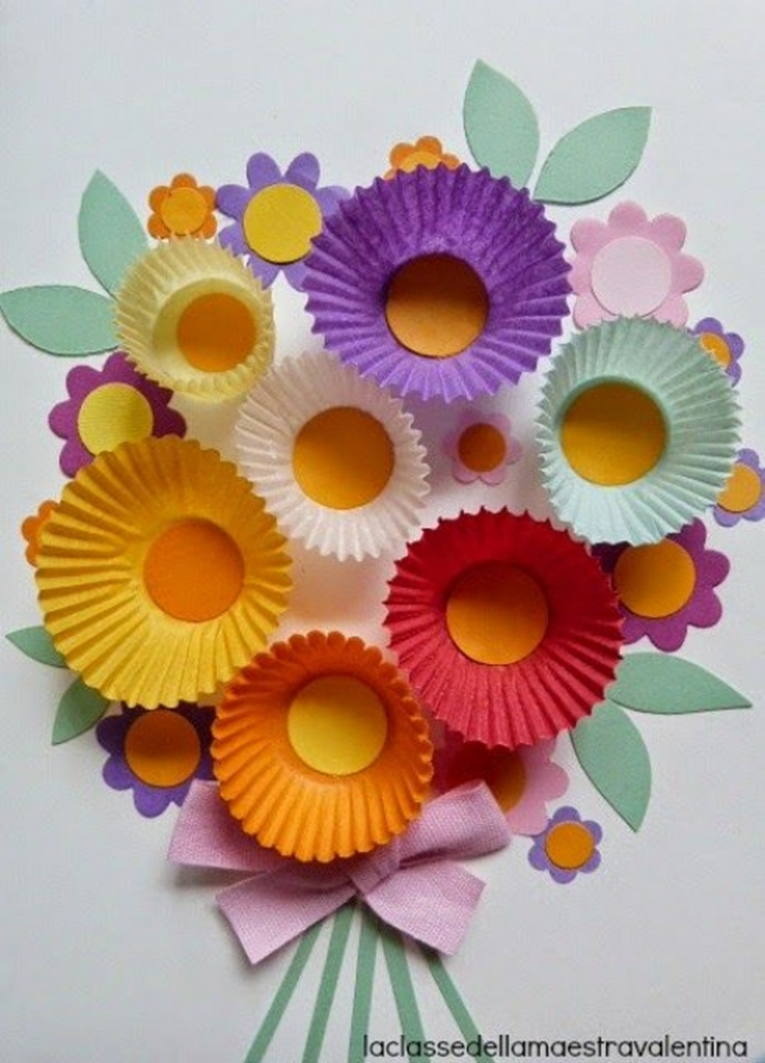 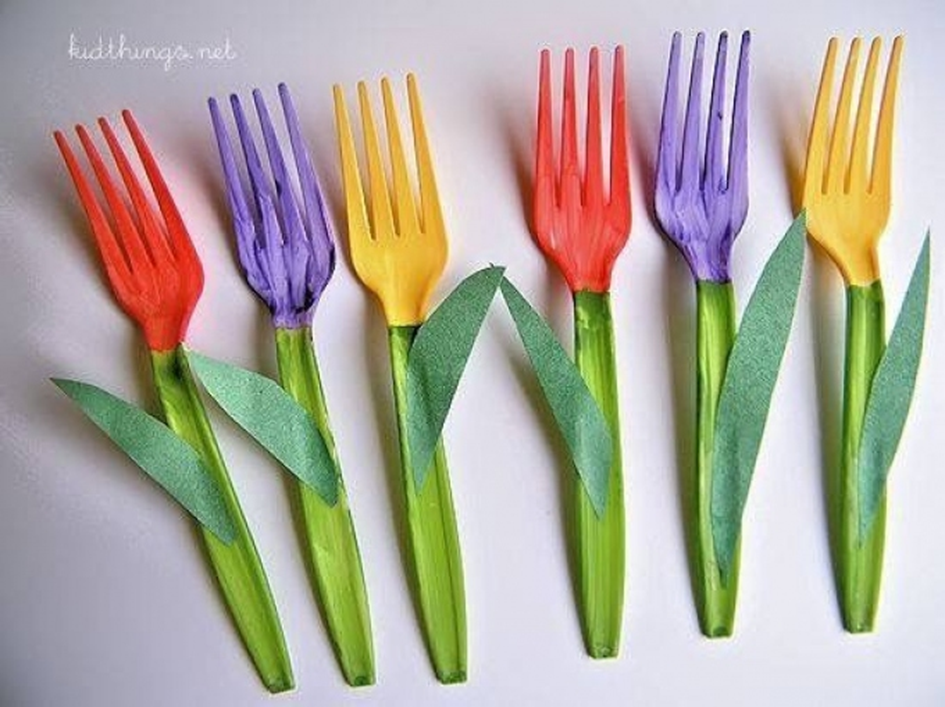 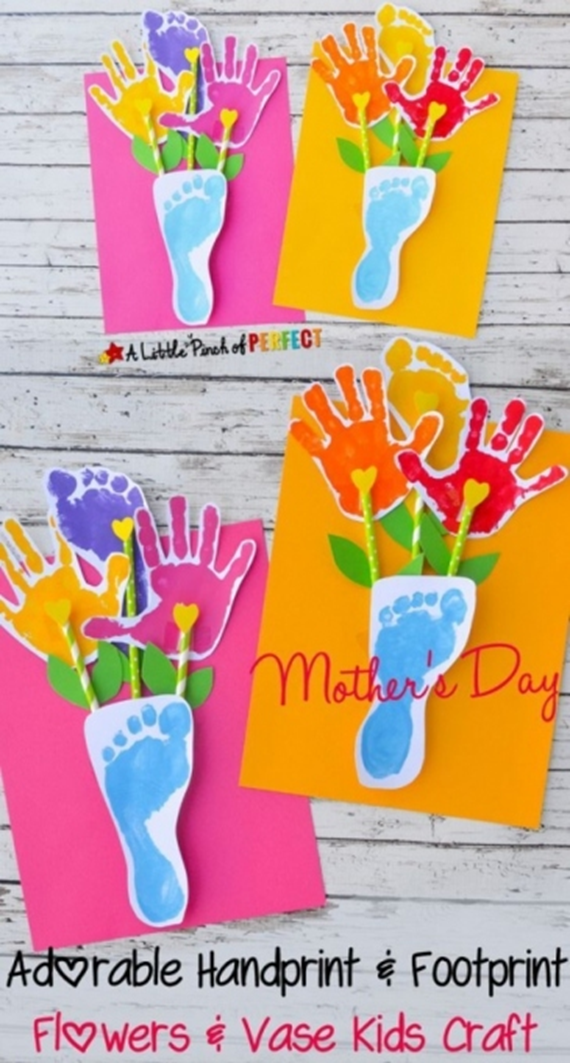 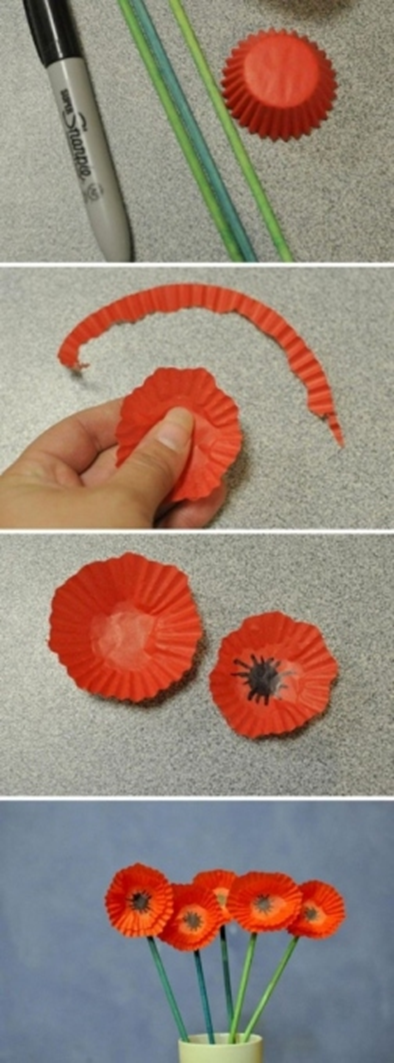 Życzę dobrej zabawy.								Pozdrawiam								Pani Ludmiła Mazurkiewicz											